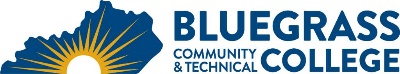 Program Coordinator: Robert Chirwa		E-mail: robert.chirwa@kctcs.edu		Phone: 859-246-6298Program Website: https://bluegrass.kctcs.edu/education-training/program-finder/computer-information-technology.aspx Student Name:		Student ID: Students must meet college readiness benchmarks as identified by the Council on Postsecondary Education or remedy the identified skill deficiencies. Graduation Requirements:Advisor Name	__________________________________	Advisor Contact	________________________________First SemesterCreditHoursTermGradePrerequisitesNotesCIT 105 Introduction to Computers 3CIT 120 Computational Thinking3Coreq:  MAT 126 or higherTotal Semester Credit Hours6Second SemesterCr. Hrs.TermGradePrerequisitesNotesCIT 146 Swift I3CIT 120CIT 149 Java I3CIT 120Total Semester Credit Hours6Third SemesterCr. Hrs.TermGradePrerequisitesNotesCIT 237 iOS Programming3CIT 146CIT 238 Android Programming I3CIT 149Total Semester Credit Hours6Total Certificate Credit Hours1825% or more of Total Certificate Credit Hours must be earned at BCTCGrade of C or higher in each course required for the certificate